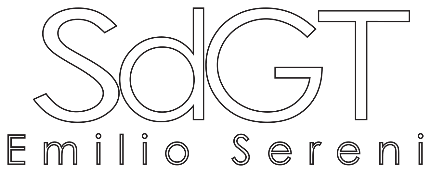 Scuola di Governo del Territorio Emilio SereniSdGT 2017 V^ edizionemodulo di iscrizioneINVIARE A:  biblioteca-archivio@emiliosereni.it si intende partecipare a:a. intero corso  €   150,00                                       a. una giornata seminariale  €   40,00    8 giugno             15 giugno	22 giugno  29 giugnoL'iscrizione si intende formalizzata con il versamento del contributo indicatoVersamento: C/C intestato a Istituto Alcide Cervi presso CASSA PADANA agenzia di SANT’ILARIO D’ENZA (RE)IBAN IT 26 X 08340 66500 000000055298 causale: SdGT 2017data_______________________			      			 Firma________________________________Dichiaro di aver preso visione dell'informativa sulla tutela dei dati personali (D.L. 196/2003). Si informa l'utente ai sensi del D.Lgs. 196/03: l'invio dei dati mediante la compilazione del presente stampato costituisce consenso al trattamento;  i dati personali saranno trattati con modalità anche automatizzate dall'Istituto A.Cervi per ogni adempimento di legge connesso, per finalità di valutazione del servizio e per l'invio di materiale informativo relativo ad eventi futuri; il conferimento dei dati è facoltativo, ma in mancanza, tuttavia, non sarà possibile erogare il servizio richiesto; i dati non saranno diffusi né comunicati ad alcun ente terzo fatta salva la gestione interna, nel rispetto della riservatezza.									Firma  ______________________________________                                                                                                                                                                       NOME e COGNOMEProfessioneEnte / Istituto / Università / Studio o SocietàIndirizzo, cap, cittàTelefonoMail